BASIC JOB PURPOSETo work as part of the administration and general office team to deliver a high quality reprographics service for students, staff and visitors to the academy, supporting teaching and learning.To undertake all duties associated with the academy’s reprographics service. To undertake, and carry out, work to a high and safe standard to contribute to the smooth and safe running of administration and reprographics functions.MAIN RESPONSIBILITIESTrinity Academy Cathedral Job DescriptionTrinity Academy Cathedral Job Description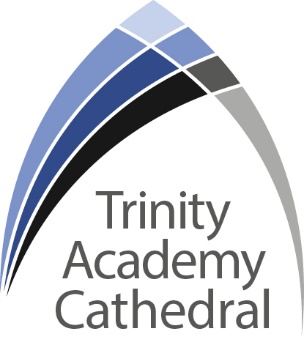 Job Title:  Reprographics Administrator  Job Scale: Scale 2  Reporting to:	Admin Team LeaderResponsible for:n/a1To undertake all duties associated with the school reprographics department, delivering an efficient and effective service.2Copying and reproducing documents in response to job requests. Distributing all work and planning deliveries to meet demands.3Deliver a quality reprographics service, by designing materials and producing resources, to a high standard. This may include reports, booklets, brochures, leaflets, newsletters and marketing materials etc.4To respond to all job requests, such as copying, scanning, laminating, binding, collating etc. 5To maintain adequate stock of supplies in the reprographics area and to service other areas in school. Arranging and monitoring stationery orders and sourcing best practice and suppliers. 6To monitor and arrange the maintenance of machines around school as necessary.7To manage the academy’s post system ensuring an efficient service. 8To assist staff when required with displays, providing appropriate materials and advising on branding. Sourcing materials and monitoring stock levels. 9To carry out all tasks, giving due regard to confidentiality of information and being vigilant to copyright issues.  10Assist with general office duties including producing mail merges, and other corespondence.11Deal with enquiries from students and staff, taking messages and ensuring that messages from parents and colleagues are communicated in a timely manner and to report to the Administration Manager, any problems that may arise from customer dissatisfaction.Other Specific Duties:Other Specific Duties:Other Specific Duties:Other Specific Duties:All staff are expected to demonstrate consistently high standards of personal and professional conduct and maintain high standards of ethics and behaviour, within and outside school. Treat all students with dignity, observe proper boundaries and understand that every adult in the academy has a responsibility to safeguard children and young people.   To continue personal professional development as requiredAttend staff and other meetings and participate in staff training and development events as requiredTo actively engage in the performance review process All support staff may be used to perform appropriate duties as and when required by the academy, commensurate with the salary grade of that post if it is higher than the employee’s current salaryTo work in the best interests of the academy, students, parents and staffTo adhere to the academy’s policies and procedures with particular reference to Child Protection, Equal Opportunities, Teaching and Learning and Health and SafetyUndertake the role of a Form Tutor within the academy’s pastoral structure, and provide relevant and appropriate pastoral supportTo work flexibly, including some evening work, and to travel, as required, to meet the needs of the roleTo work at locations across the academy Trust, as required.  Whilst every effort has been made to explain the main duties and responsibilities of the post, each individual task undertaken may not be identified.  Employees will be expected to comply with any reasonable request from a manager to undertake work of a similar level that is not specified in this job description.This job description is current at the date shown, but, in consultation with you, may be changed by the Principal to reflect or anticipate changes in the job commensurate with the grade and job title. All staff are expected to demonstrate consistently high standards of personal and professional conduct and maintain high standards of ethics and behaviour, within and outside school. Treat all students with dignity, observe proper boundaries and understand that every adult in the academy has a responsibility to safeguard children and young people.   To continue personal professional development as requiredAttend staff and other meetings and participate in staff training and development events as requiredTo actively engage in the performance review process All support staff may be used to perform appropriate duties as and when required by the academy, commensurate with the salary grade of that post if it is higher than the employee’s current salaryTo work in the best interests of the academy, students, parents and staffTo adhere to the academy’s policies and procedures with particular reference to Child Protection, Equal Opportunities, Teaching and Learning and Health and SafetyUndertake the role of a Form Tutor within the academy’s pastoral structure, and provide relevant and appropriate pastoral supportTo work flexibly, including some evening work, and to travel, as required, to meet the needs of the roleTo work at locations across the academy Trust, as required.  Whilst every effort has been made to explain the main duties and responsibilities of the post, each individual task undertaken may not be identified.  Employees will be expected to comply with any reasonable request from a manager to undertake work of a similar level that is not specified in this job description.This job description is current at the date shown, but, in consultation with you, may be changed by the Principal to reflect or anticipate changes in the job commensurate with the grade and job title. All staff are expected to demonstrate consistently high standards of personal and professional conduct and maintain high standards of ethics and behaviour, within and outside school. Treat all students with dignity, observe proper boundaries and understand that every adult in the academy has a responsibility to safeguard children and young people.   To continue personal professional development as requiredAttend staff and other meetings and participate in staff training and development events as requiredTo actively engage in the performance review process All support staff may be used to perform appropriate duties as and when required by the academy, commensurate with the salary grade of that post if it is higher than the employee’s current salaryTo work in the best interests of the academy, students, parents and staffTo adhere to the academy’s policies and procedures with particular reference to Child Protection, Equal Opportunities, Teaching and Learning and Health and SafetyUndertake the role of a Form Tutor within the academy’s pastoral structure, and provide relevant and appropriate pastoral supportTo work flexibly, including some evening work, and to travel, as required, to meet the needs of the roleTo work at locations across the academy Trust, as required.  Whilst every effort has been made to explain the main duties and responsibilities of the post, each individual task undertaken may not be identified.  Employees will be expected to comply with any reasonable request from a manager to undertake work of a similar level that is not specified in this job description.This job description is current at the date shown, but, in consultation with you, may be changed by the Principal to reflect or anticipate changes in the job commensurate with the grade and job title. All staff are expected to demonstrate consistently high standards of personal and professional conduct and maintain high standards of ethics and behaviour, within and outside school. Treat all students with dignity, observe proper boundaries and understand that every adult in the academy has a responsibility to safeguard children and young people.   To continue personal professional development as requiredAttend staff and other meetings and participate in staff training and development events as requiredTo actively engage in the performance review process All support staff may be used to perform appropriate duties as and when required by the academy, commensurate with the salary grade of that post if it is higher than the employee’s current salaryTo work in the best interests of the academy, students, parents and staffTo adhere to the academy’s policies and procedures with particular reference to Child Protection, Equal Opportunities, Teaching and Learning and Health and SafetyUndertake the role of a Form Tutor within the academy’s pastoral structure, and provide relevant and appropriate pastoral supportTo work flexibly, including some evening work, and to travel, as required, to meet the needs of the roleTo work at locations across the academy Trust, as required.  Whilst every effort has been made to explain the main duties and responsibilities of the post, each individual task undertaken may not be identified.  Employees will be expected to comply with any reasonable request from a manager to undertake work of a similar level that is not specified in this job description.This job description is current at the date shown, but, in consultation with you, may be changed by the Principal to reflect or anticipate changes in the job commensurate with the grade and job title.        __________________________________________ Post Holder Name           __________________________________________ Post Holder Signature           __________________________________________ Date            __________________________________________ Post Holder Name           __________________________________________ Post Holder Signature           __________________________________________ Date            __________________________________________ Post Holder Name           __________________________________________ Post Holder Signature           __________________________________________ Date            __________________________________________ Post Holder Name           __________________________________________ Post Holder Signature           __________________________________________ Date     PERSON SPECIFICATIONPERSON SPECIFICATIONPERSON SPECIFICATIONPERSON SPECIFICATIONJob Title:  Reprographics Administrator Job Title:  Reprographics Administrator Job Title:  Reprographics Administrator Job Title:  Reprographics Administrator KEY CRITERIAKEY CRITERIAESSENTIALDESIRABLEQualifications & experienceQualifications & experienceA good standard of education including                        English and MathsAdministration, office or reprographics experienceAt least 5 or more GCSE’s including English and Maths at grade c or above (or equivalent)Knowledge & understandingKnowledge & understandingKnowledge of office and administration skillsKnowledge of MS office, including word, excel, publisher and PowerPointUnderstanding of safeguarding and child protection issues.Skills & abilitiesSkills & abilitiesIT skillsWork as an effective team member and apply given instructionsAble to apply written and verbal instructions to equipmentAble to accurately input information onto databasesAble to organise, plan and complete tasks   Able to work in a school environment, around children and young peopleHigh personal standards and able to provide a role model for students and staffSeek support and advice when necessaryWillingness to develop own understanding through advice and trainingThink clearly in emergency situationsPersonal qualitiesPersonal qualitiesAn excellent record of attendance and punctualityPrioritise and manage own time effectivelyReliability, integrity and staminaRespect confidentiality